Załącznik nr 4 dom OPZPoglądowe zdjęcia obiektów hydrotechnicznych.Pompownia Orłowo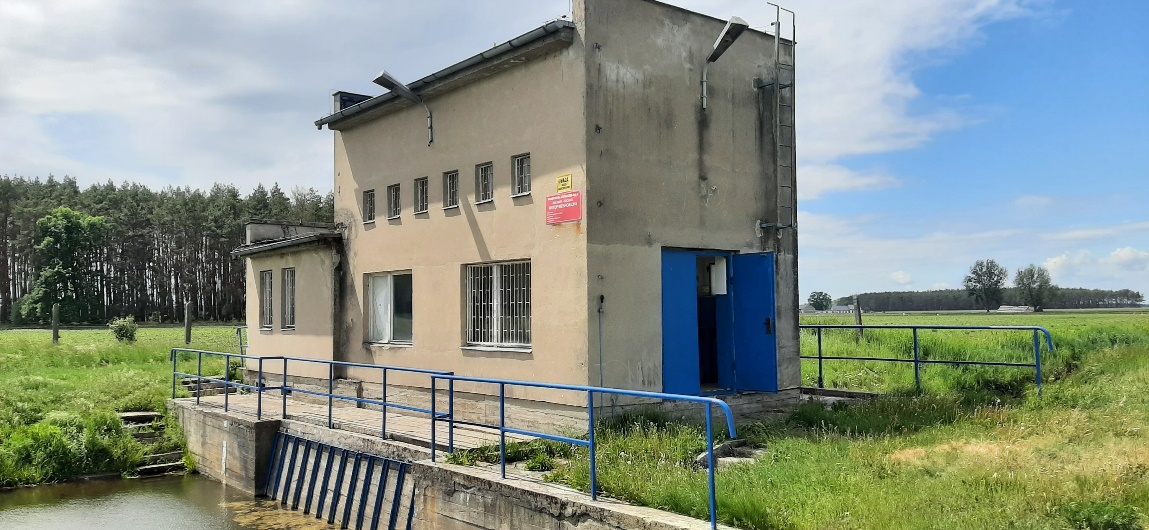 Pompownia Orłowo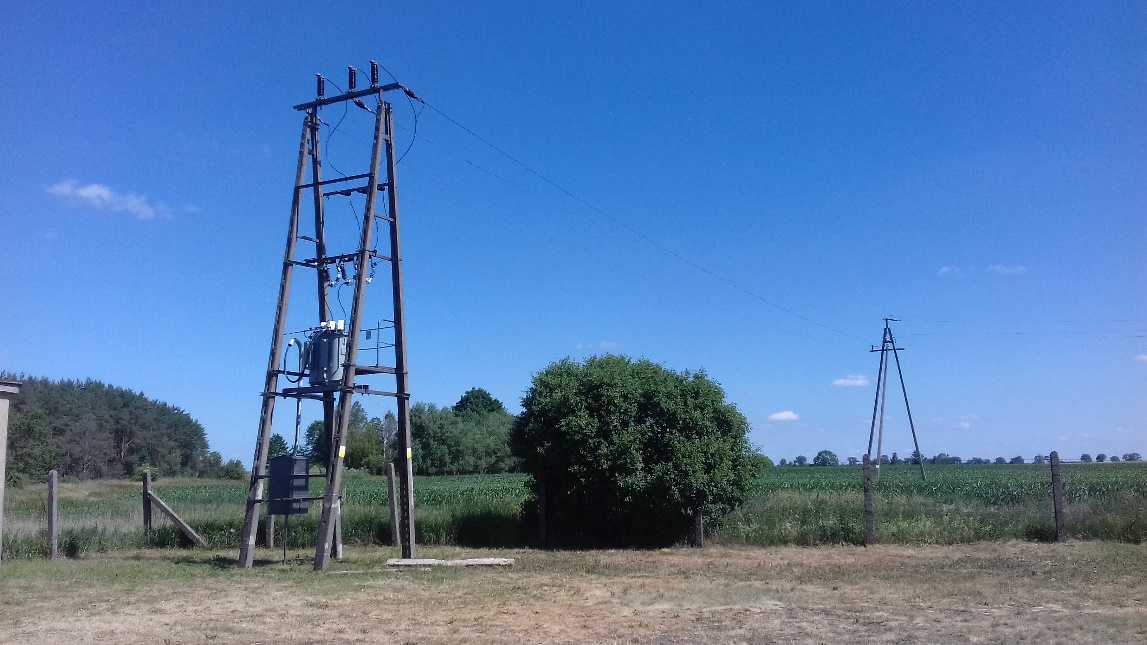 Pompownia Separowo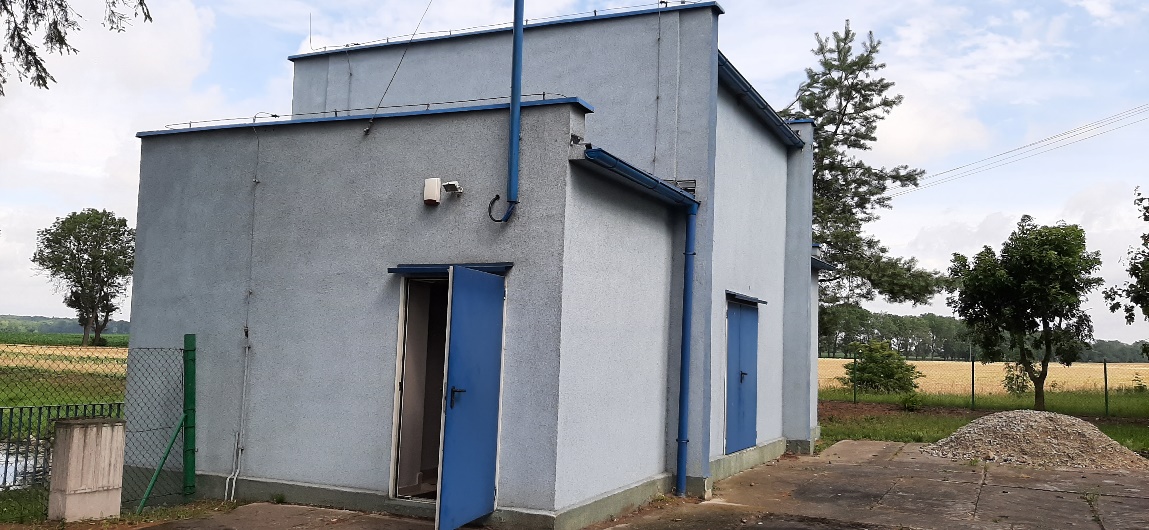 Pompownia Separowo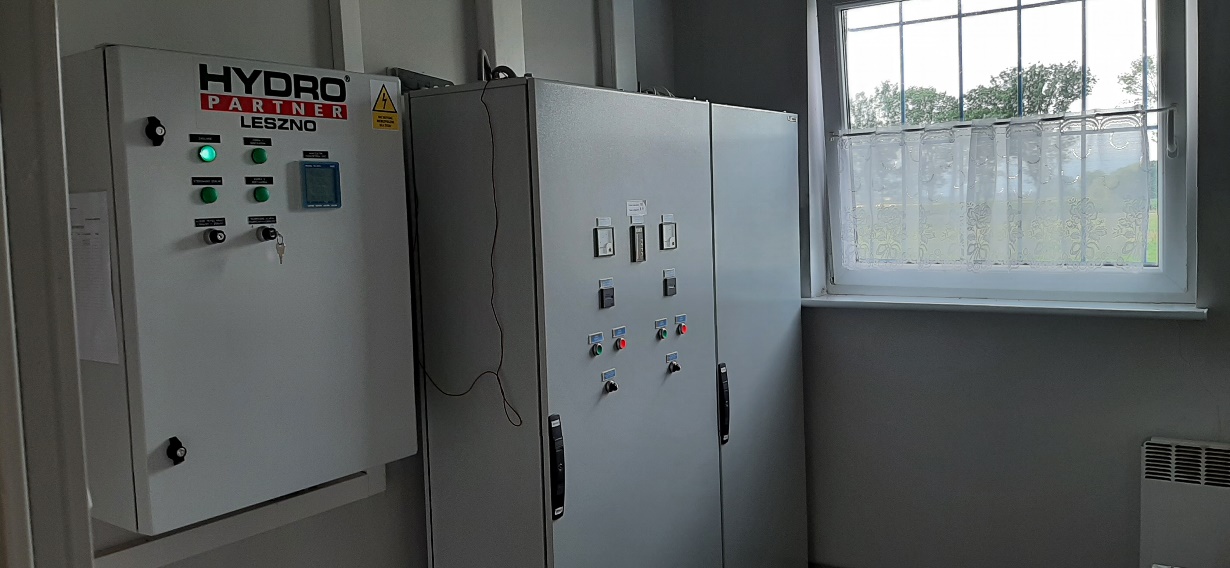 Pompownia Rogalinek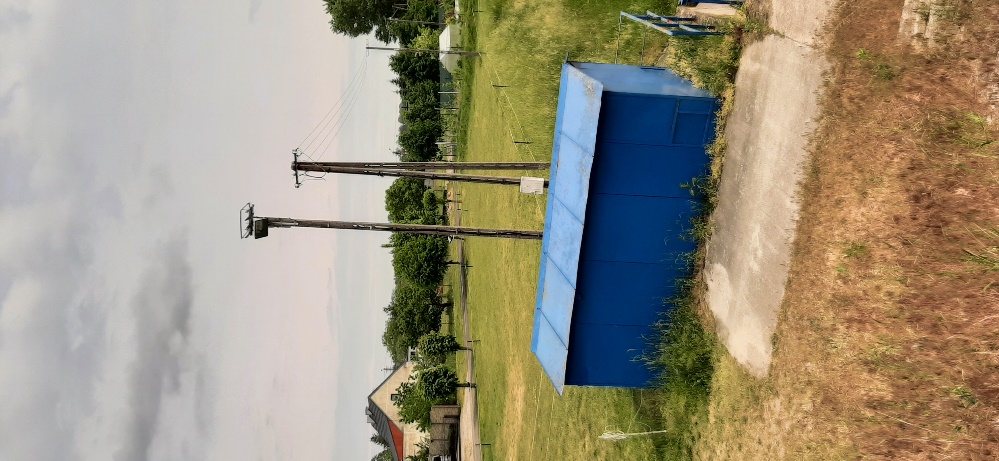 Pompownia Wójtostwo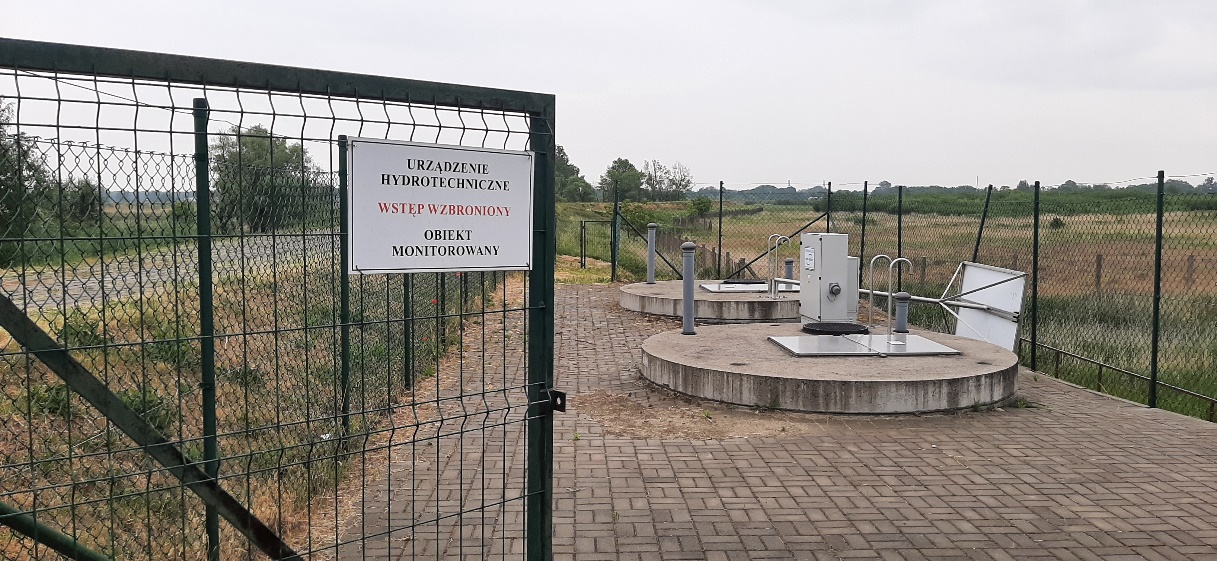 Pompownia Wójtostwo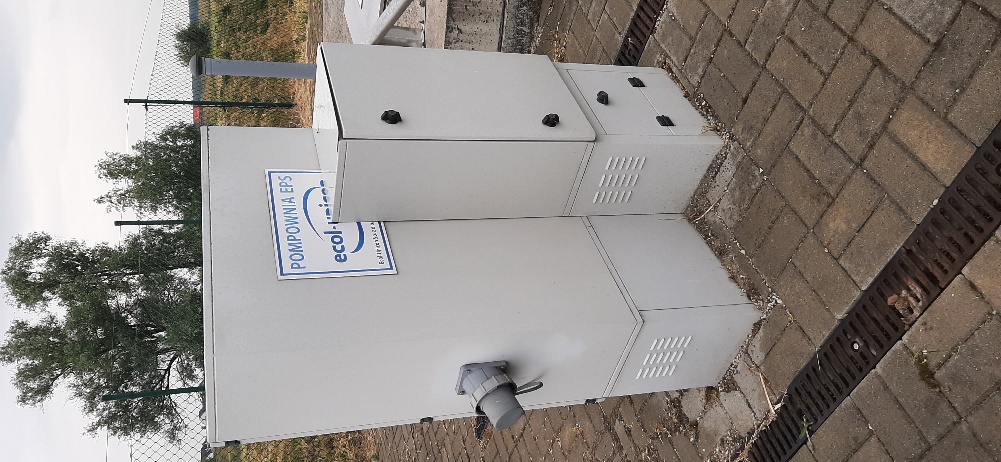 Pompownia Wonieść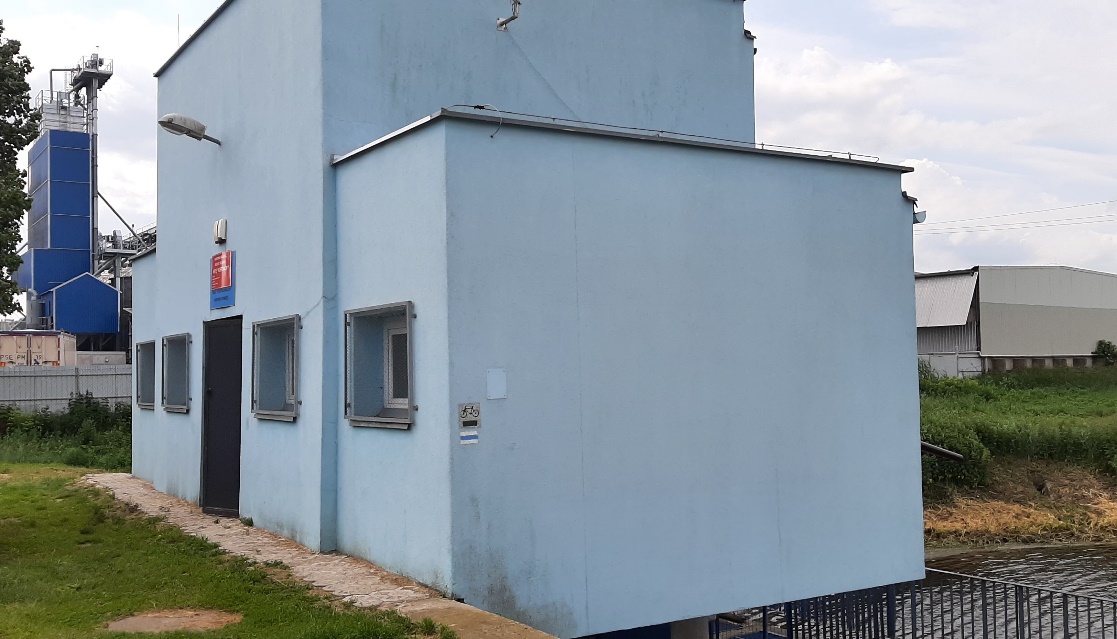 Pompownia Wonieść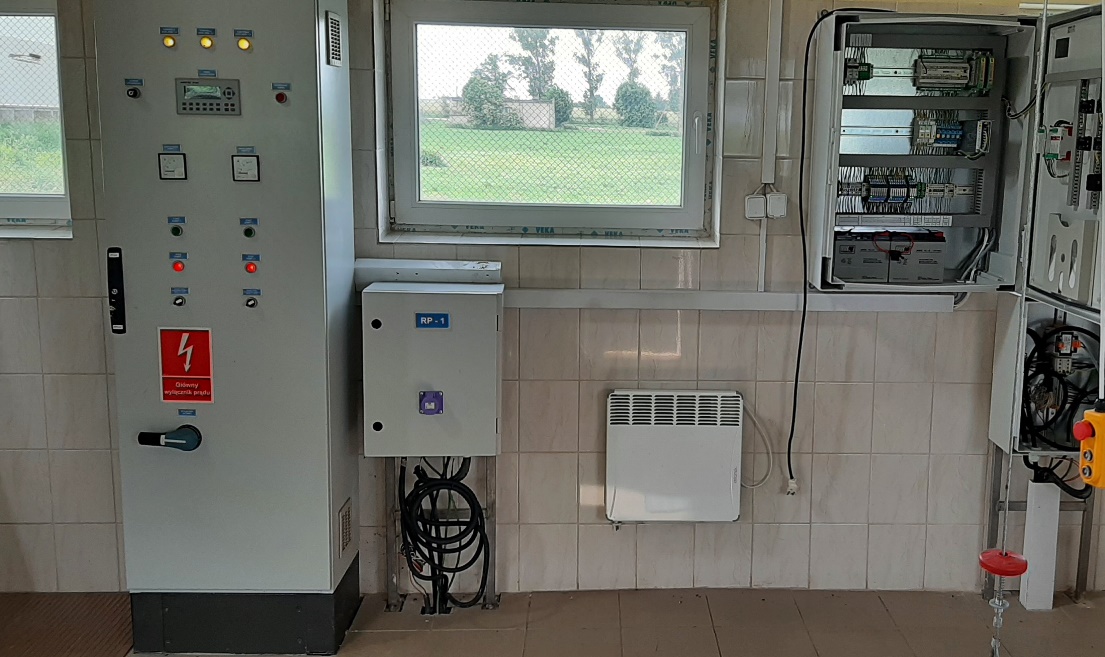 Pompownia Wojnowice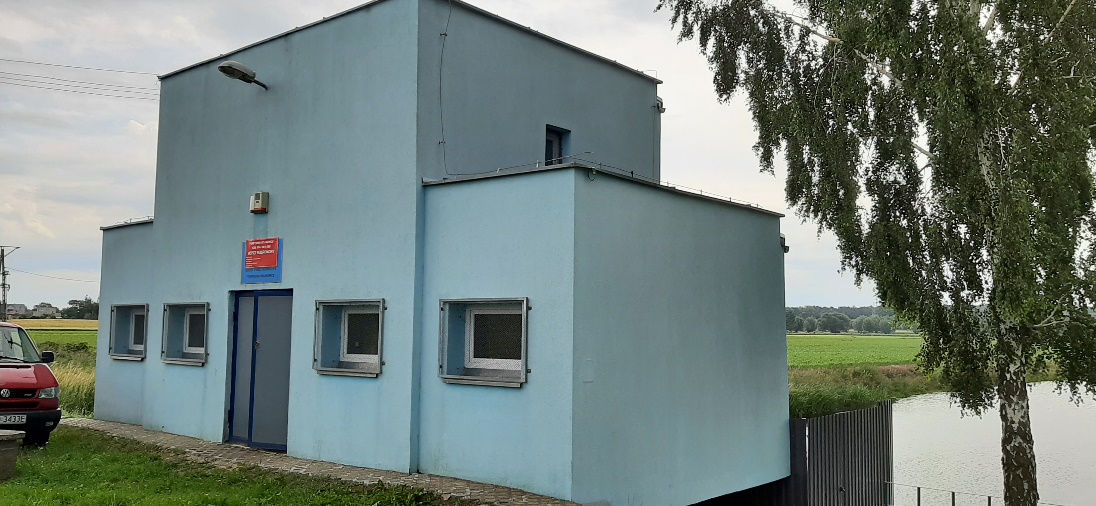 Pompownia Wojnowice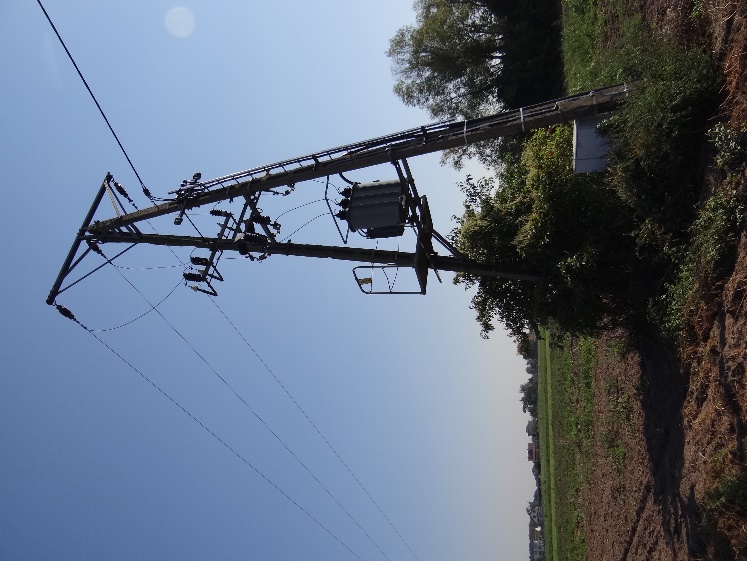 Pompownia Wojnowice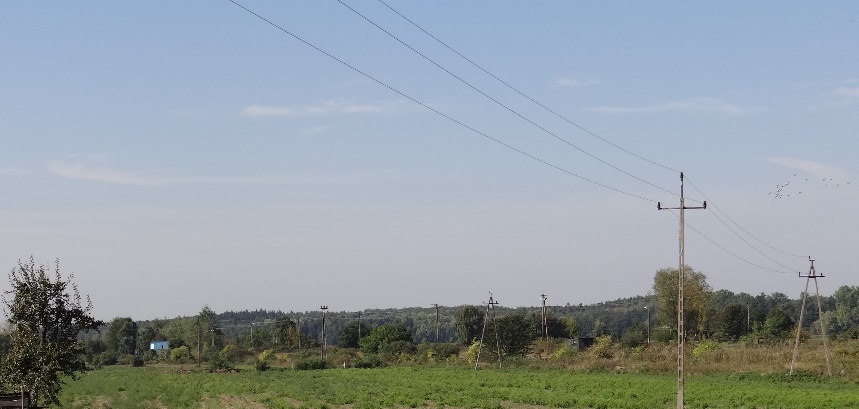 Pompownia Wojciechowo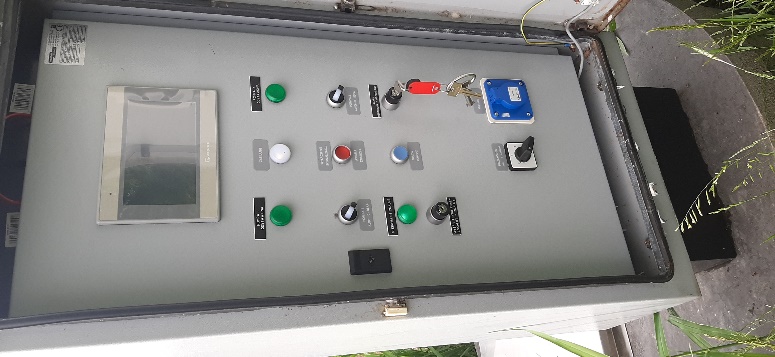 Pompownia Zaborowo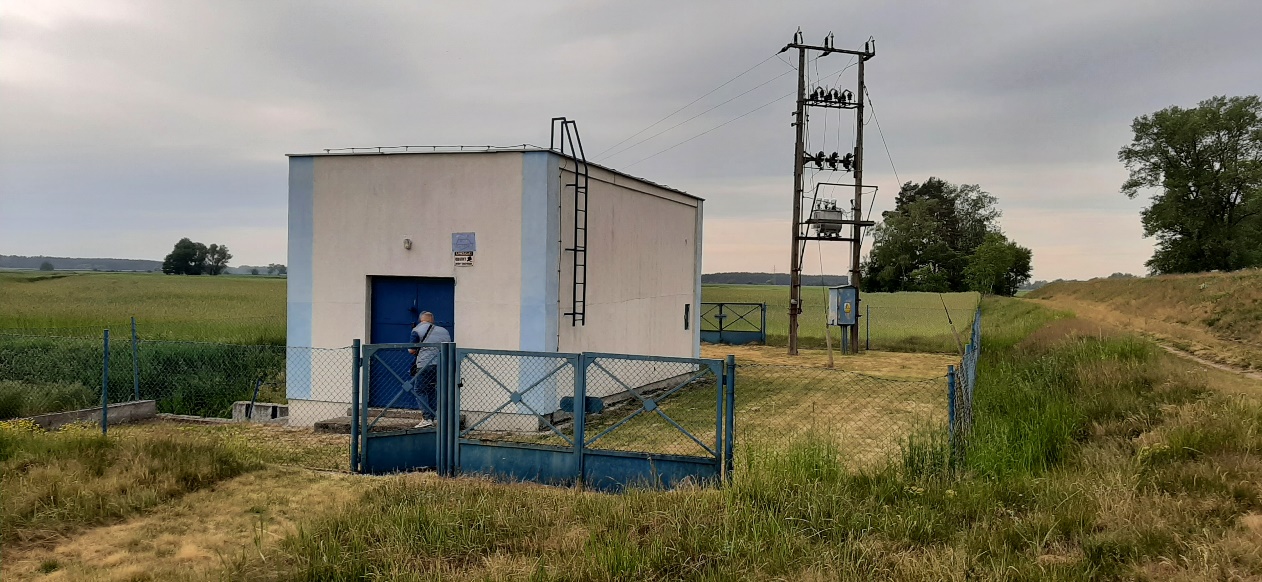 Pompownia Zaborowo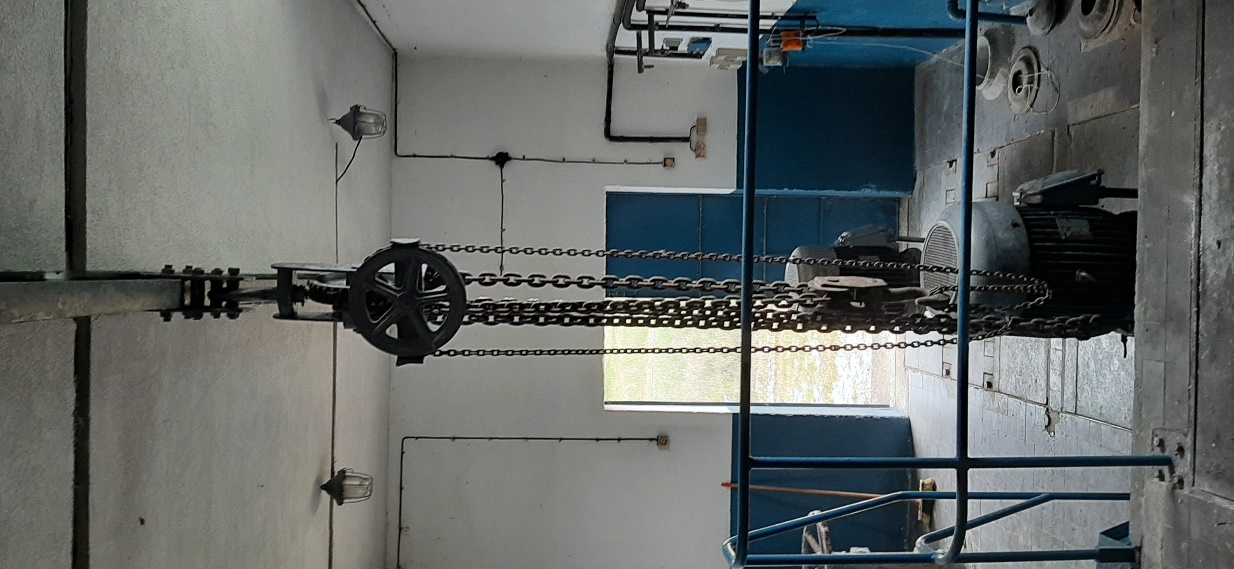 Pompownia Zbęchy Pole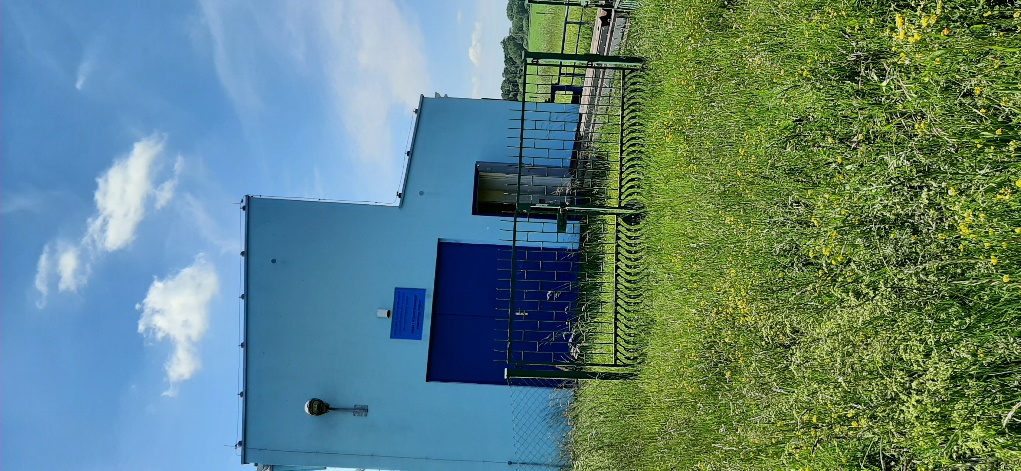 Pompownia Zbęchy Pole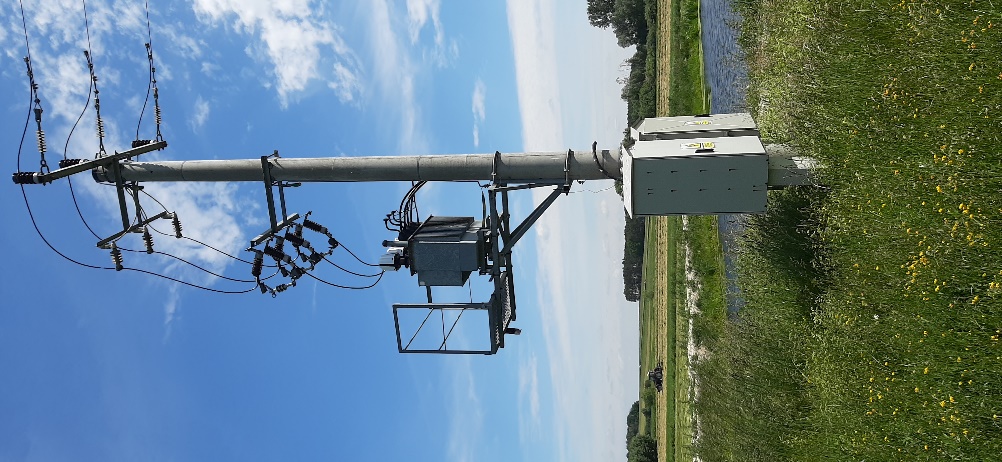 Pompownia Drzeczkowo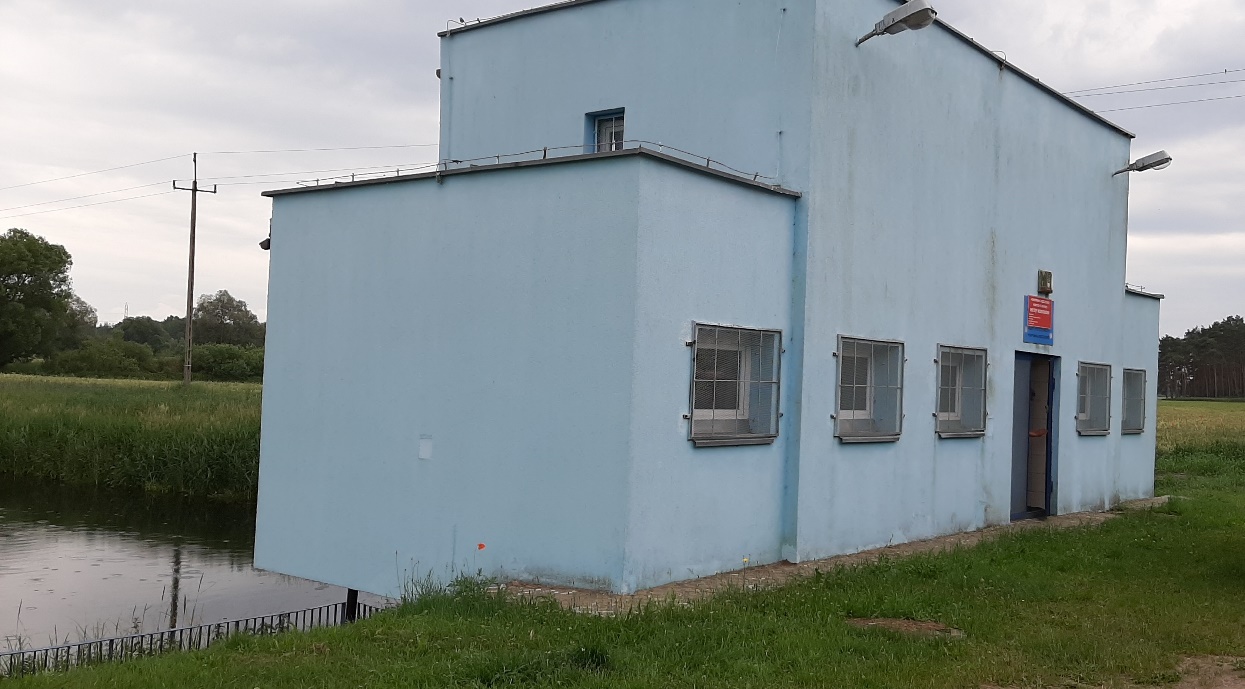 Pompownia Januszewice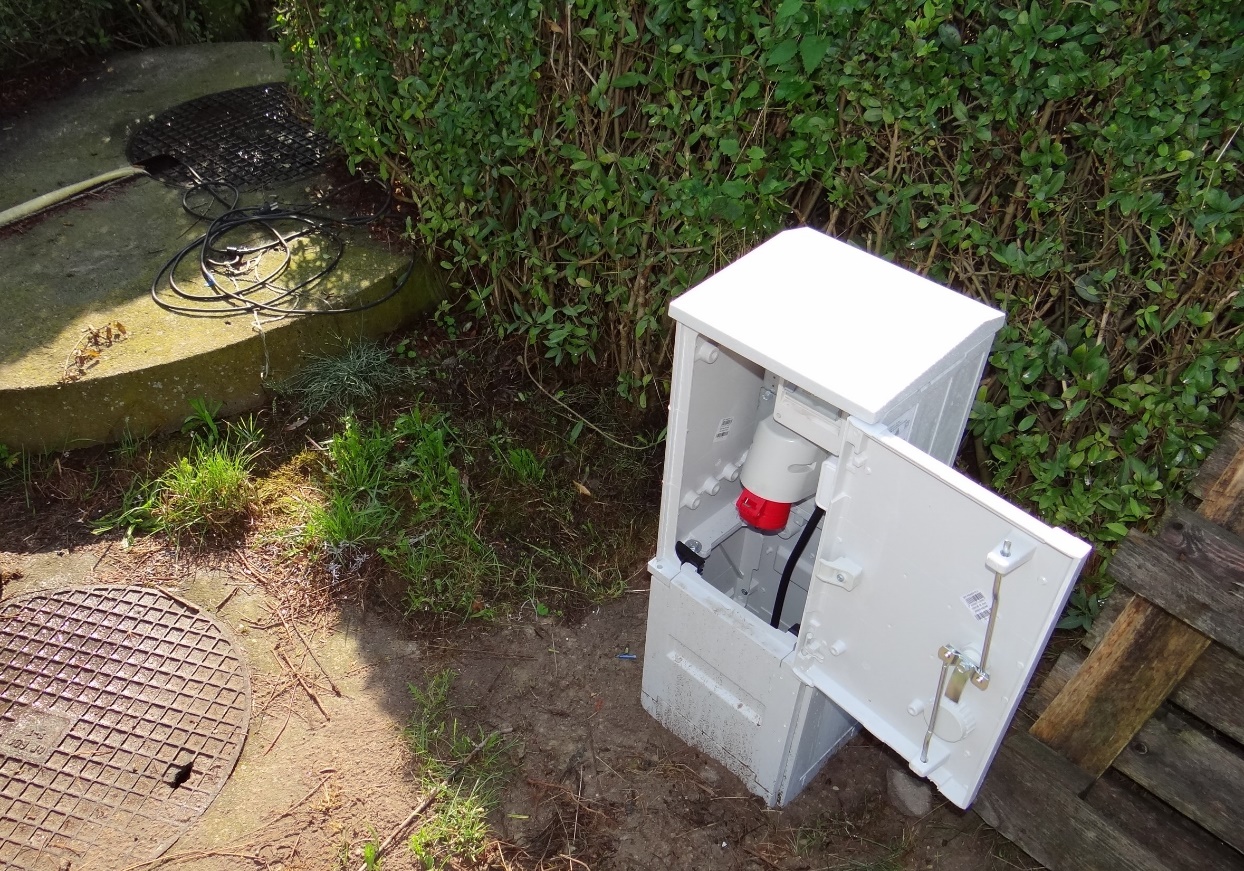 Jaz Kościan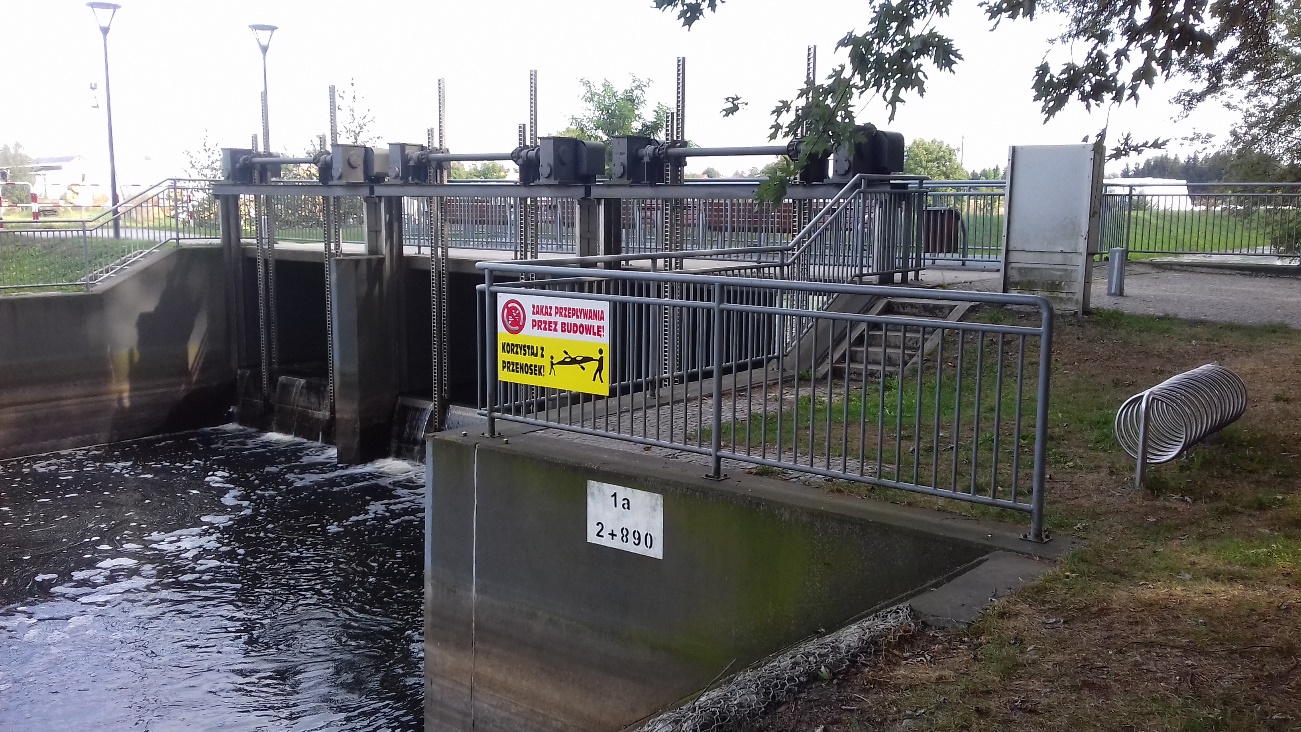 Jaz Kościan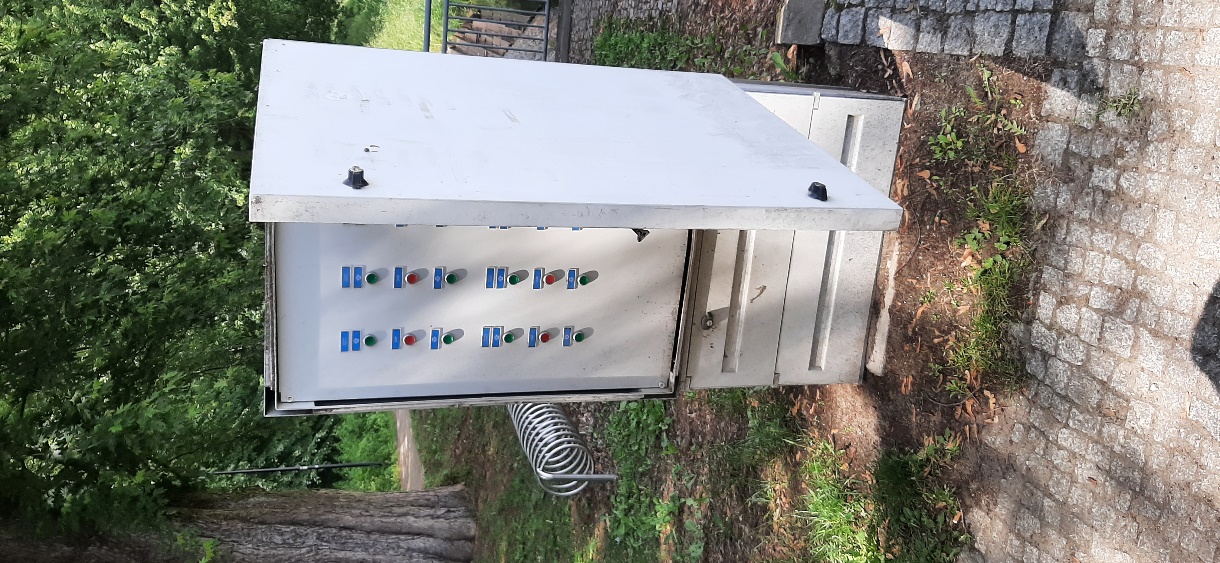 Pompownia Kąty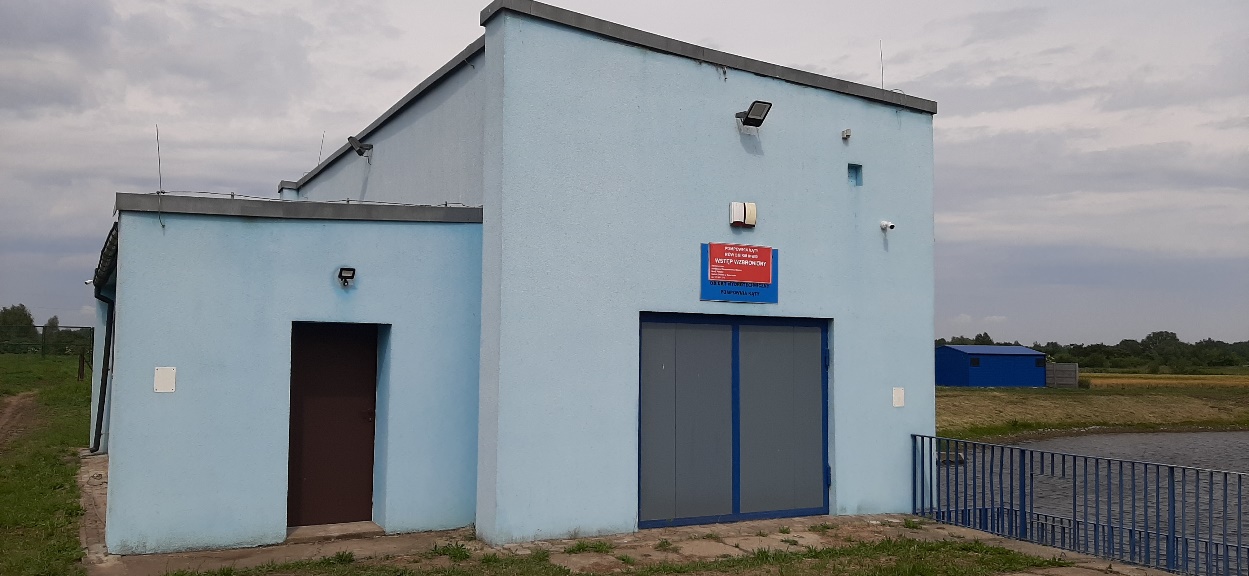 Pompownia Kąty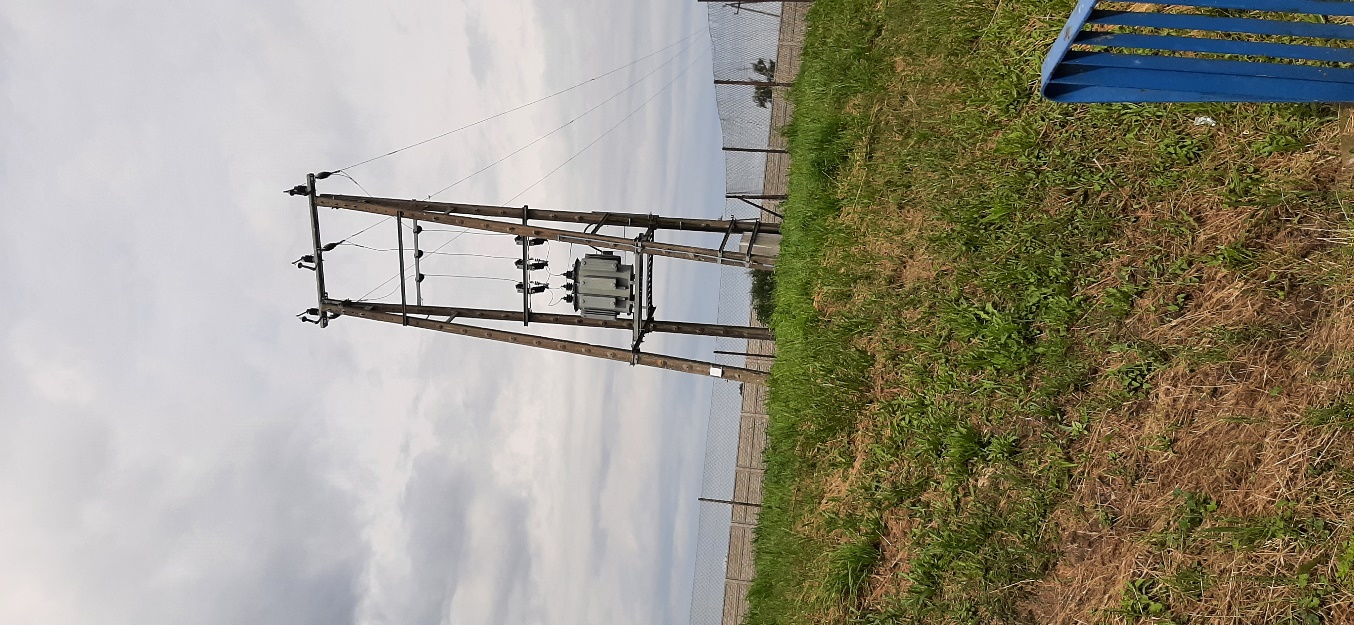 Zbiornik Wodny Kowalskie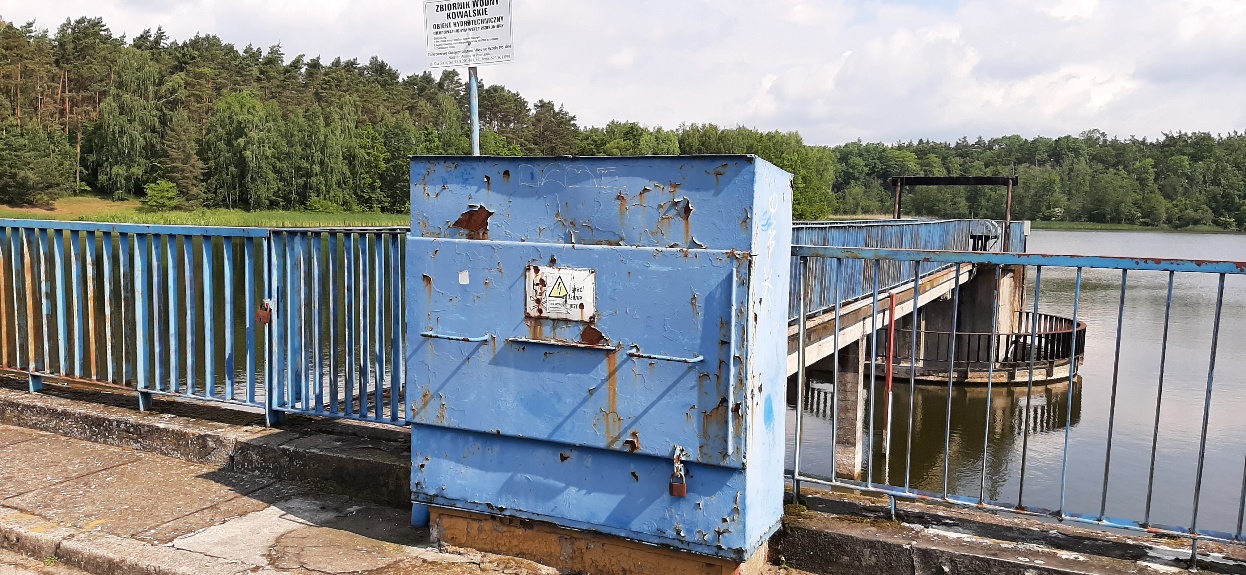 Zbiornik Wodny Kowalskie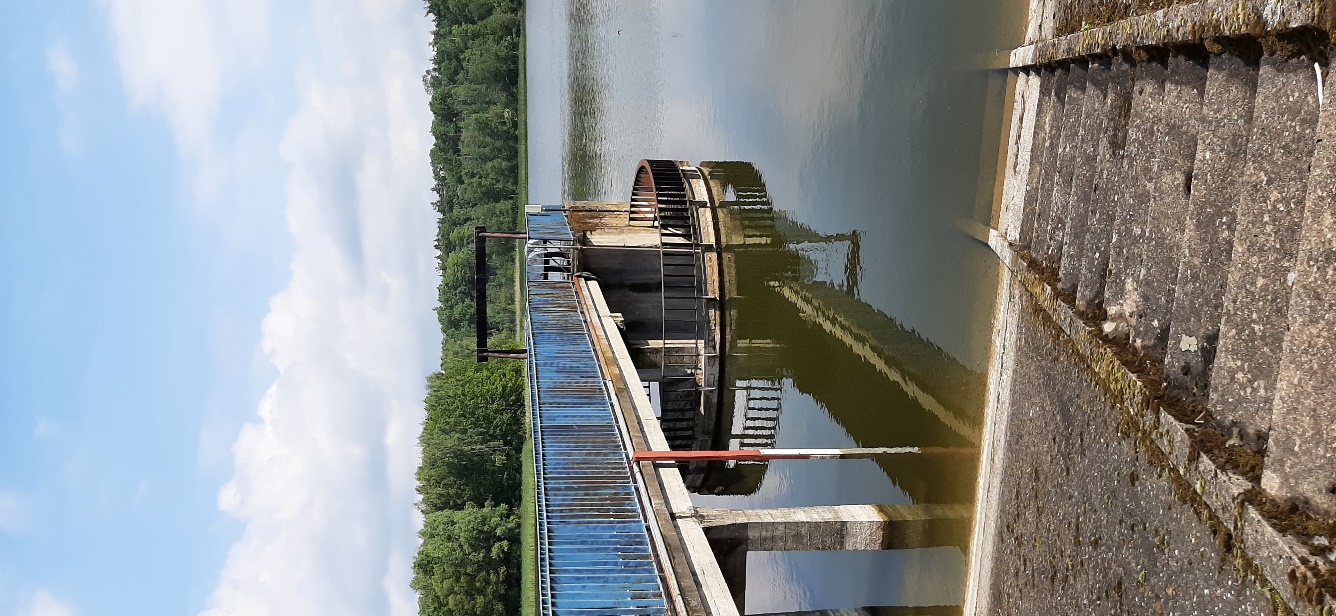 Zbiornik Wodny Radzyny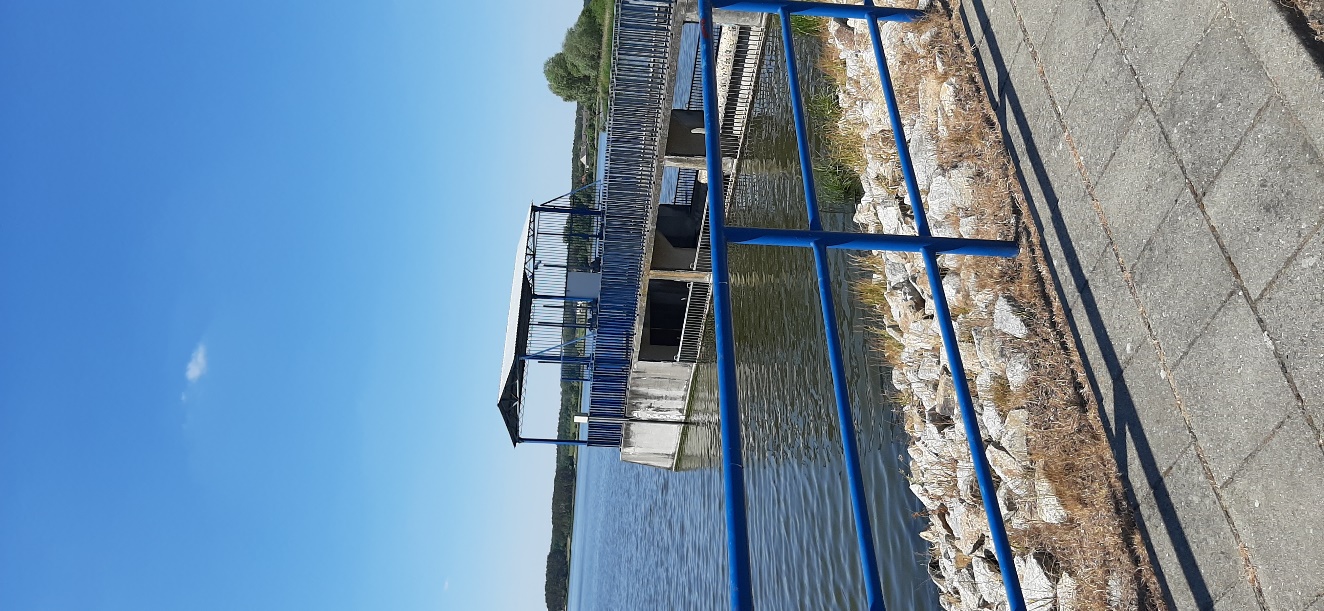 Zbiornik Wodny Radzyny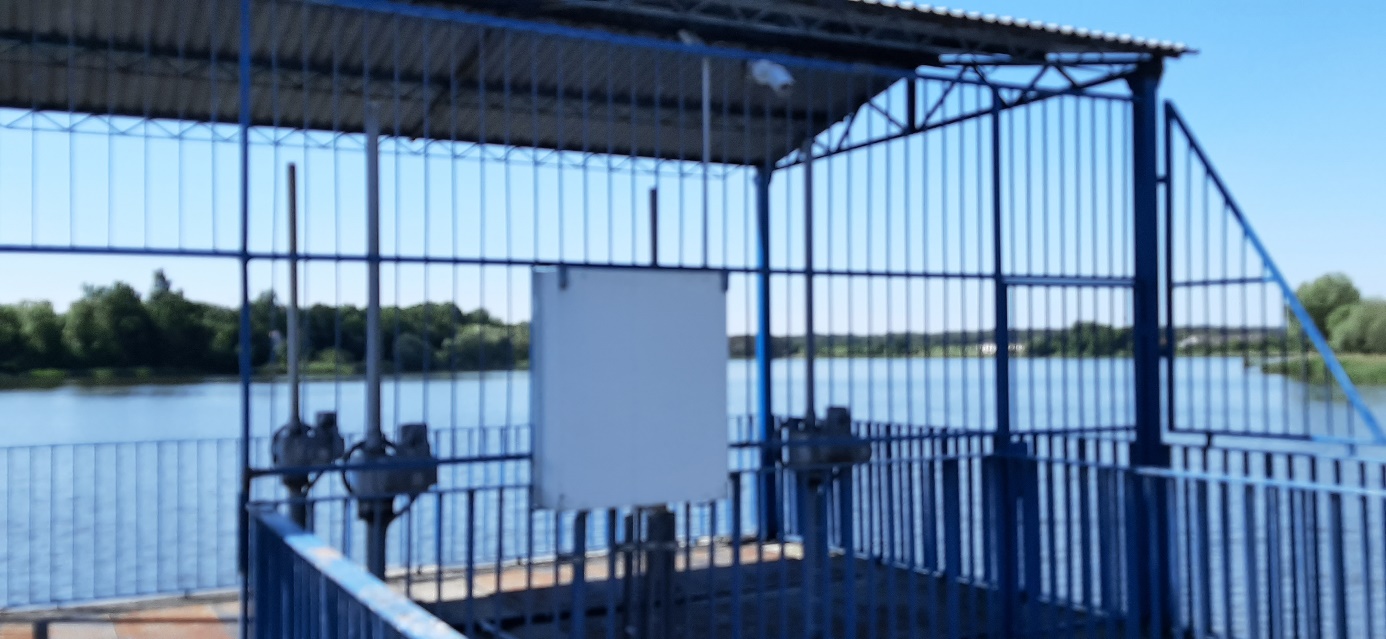 Zbiornik Wodny Radzyny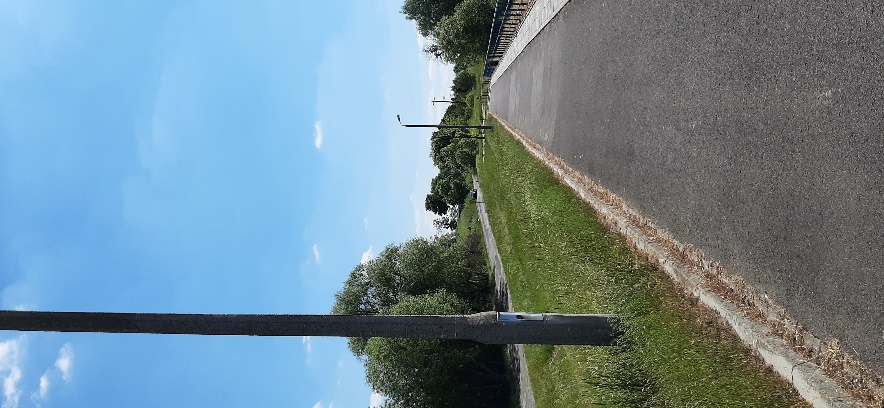 Zbiornik Wodny Radzyny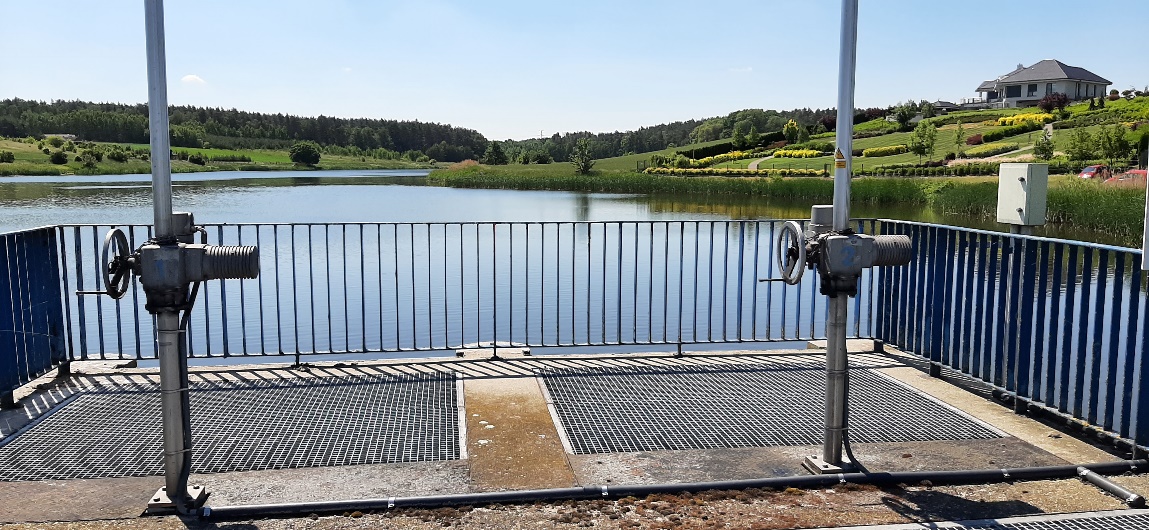 Zbiornik Wodny Radzyny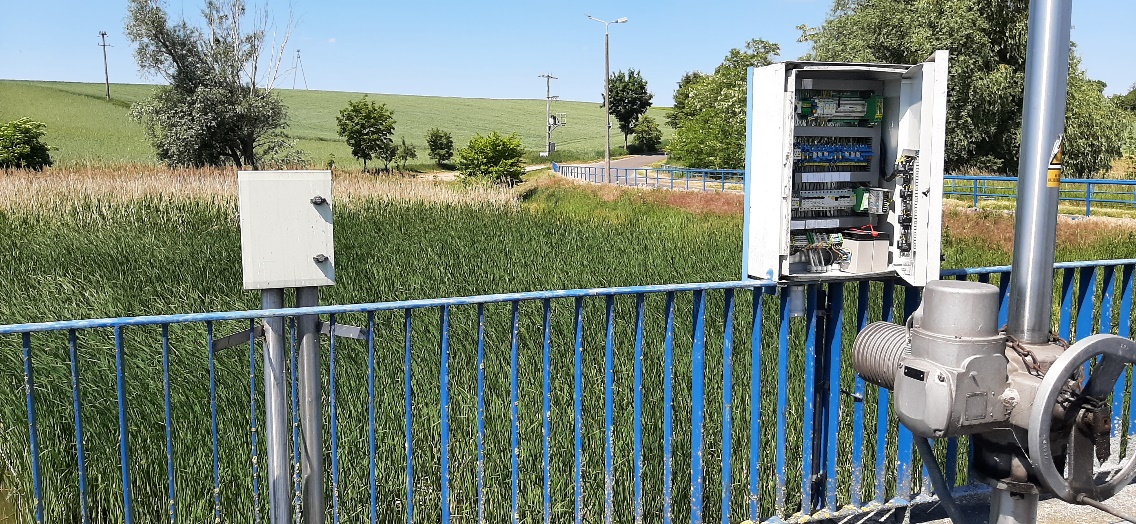 Zbiornik Wodny Jaraczewo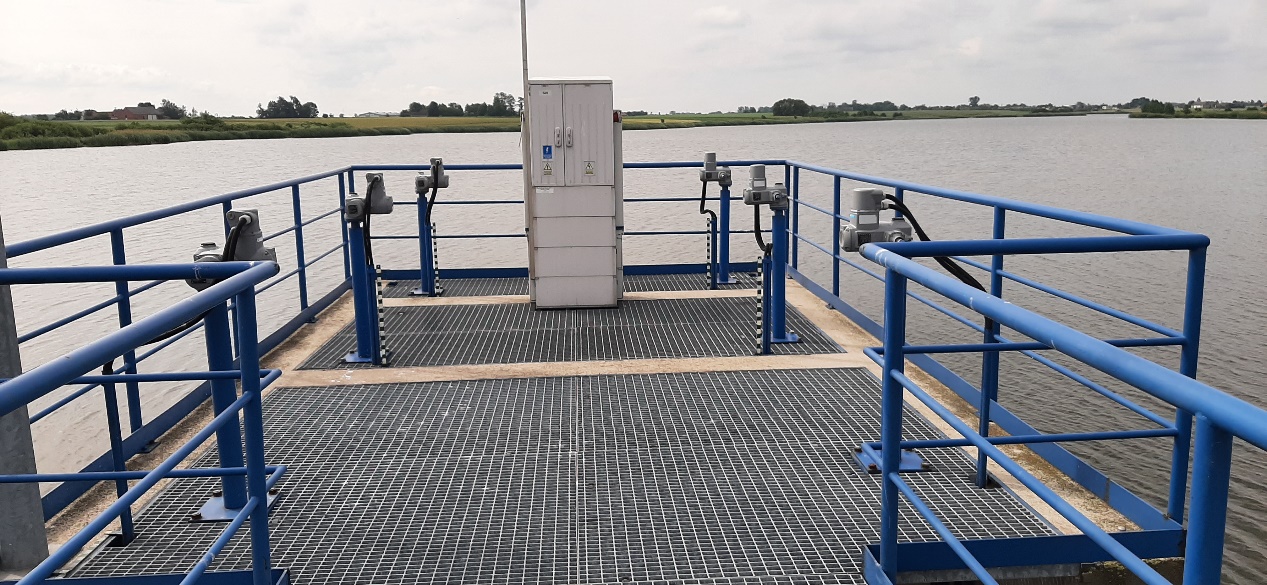 Zbiornik Wodny Jaraczewo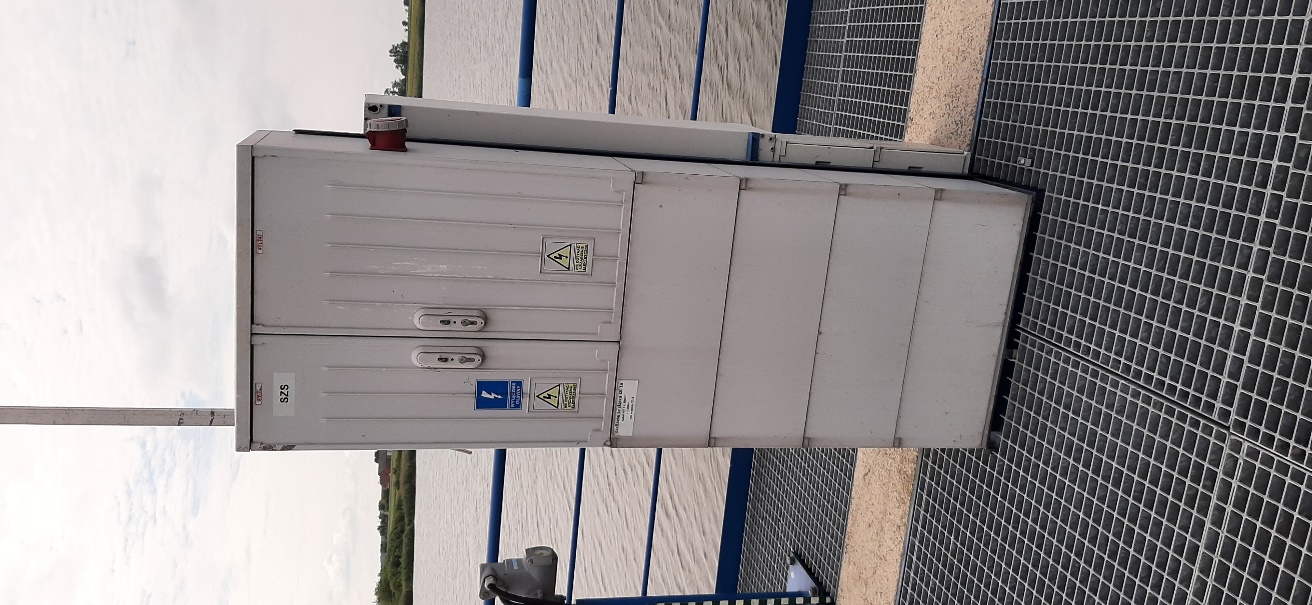 Pompownia Nielęgowo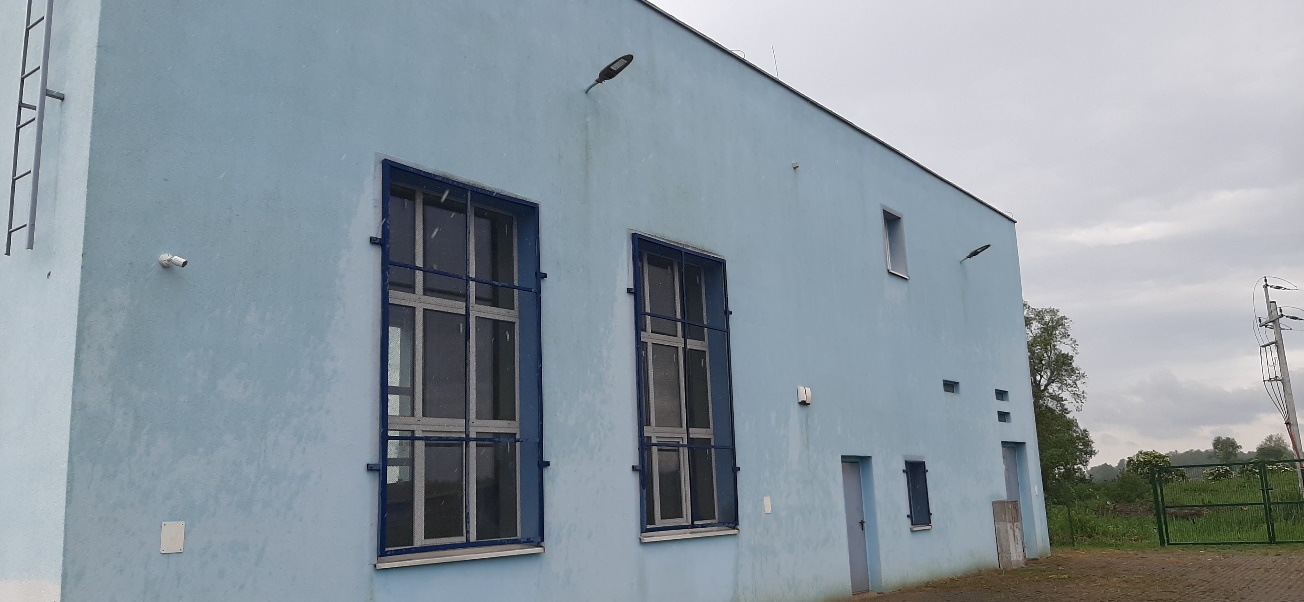 Pompownia Nielęgowo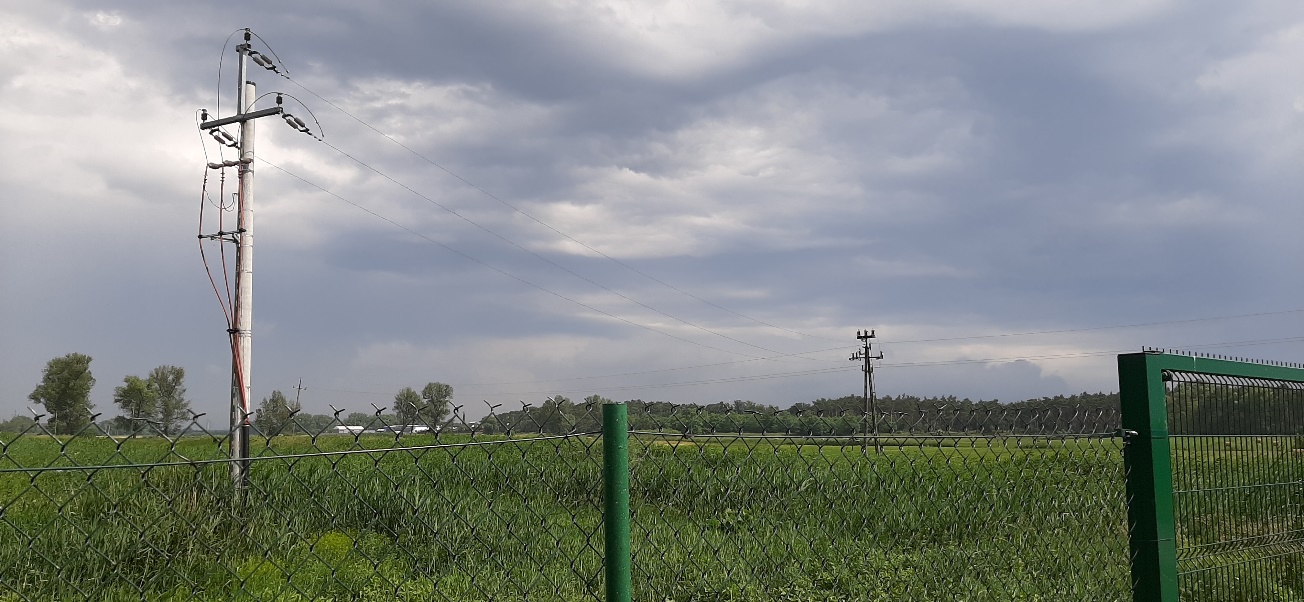 Zbiornik Wodny Jeżewo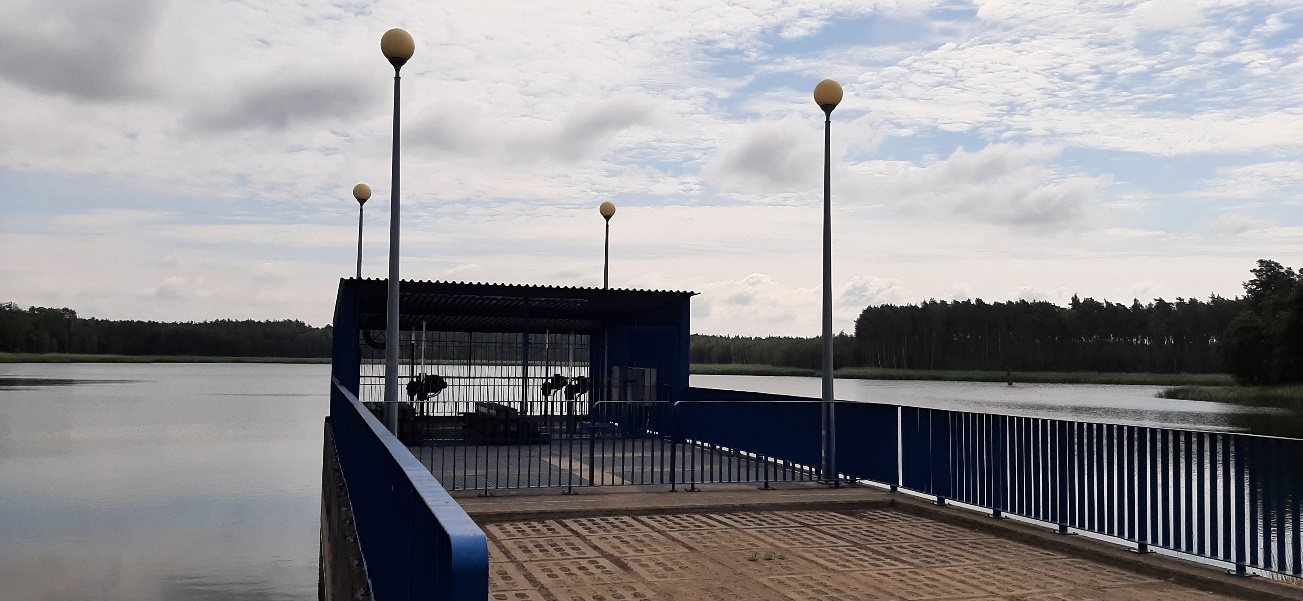 Zbiornik Wodny Jeżewo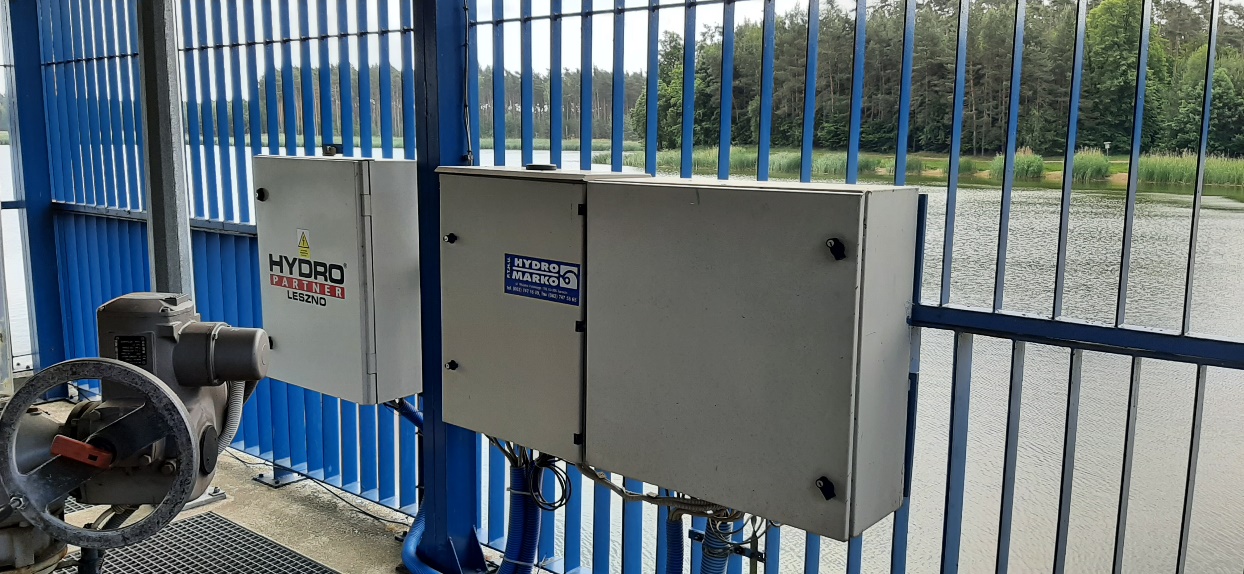 Zbiornik Wodny Jeżewo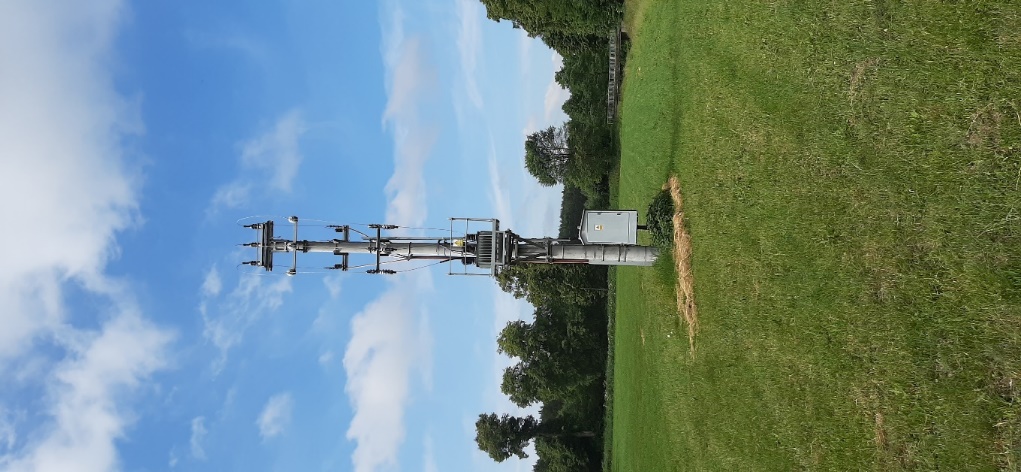 Zbiornik Wodny Jeżewo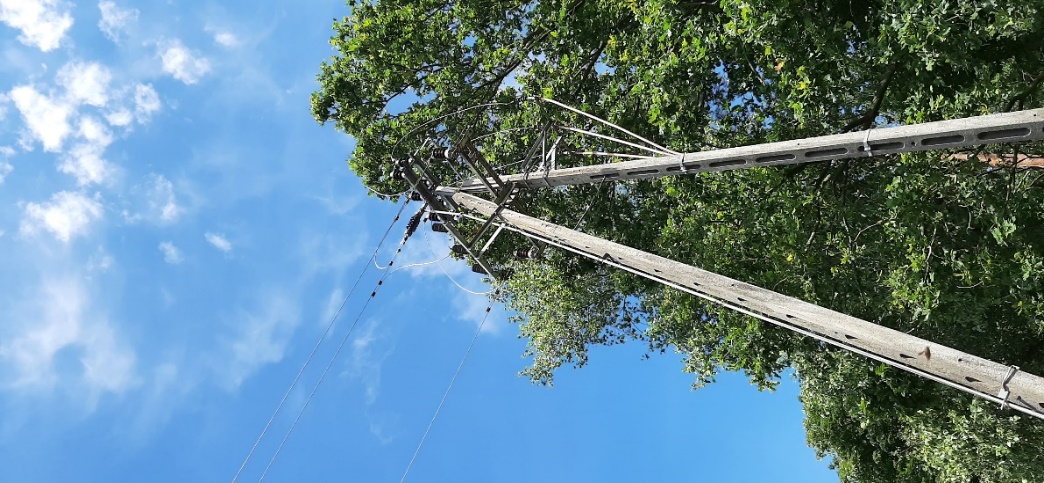 Pompownia Śrem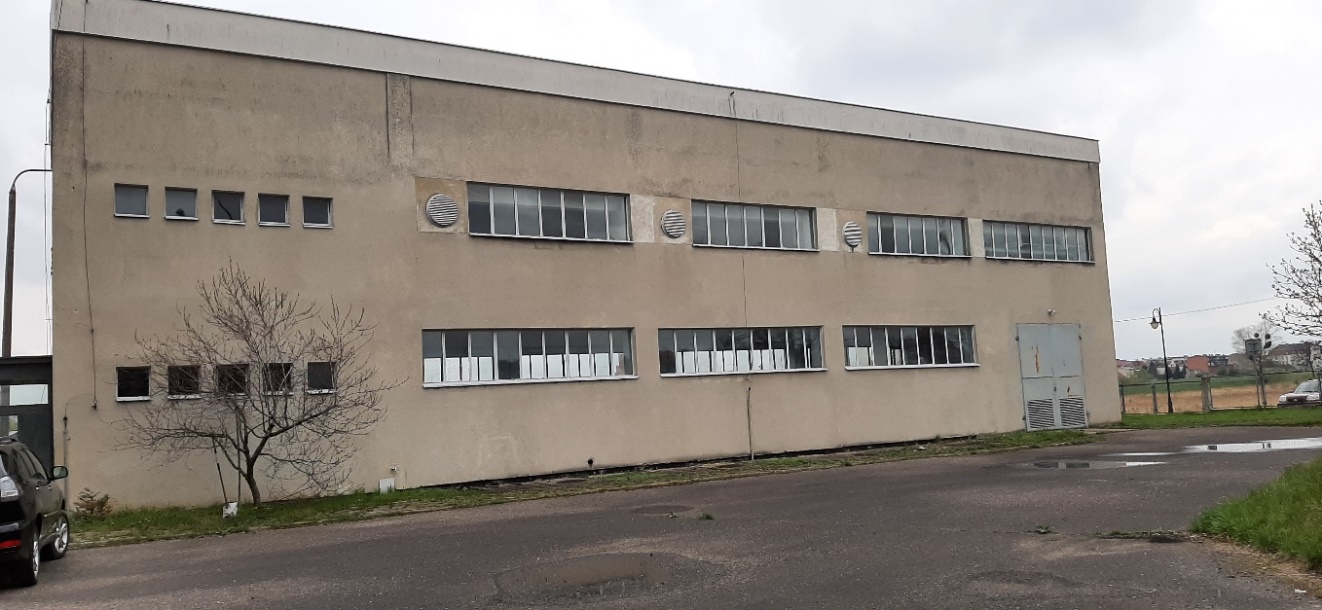 Pompownia Śrem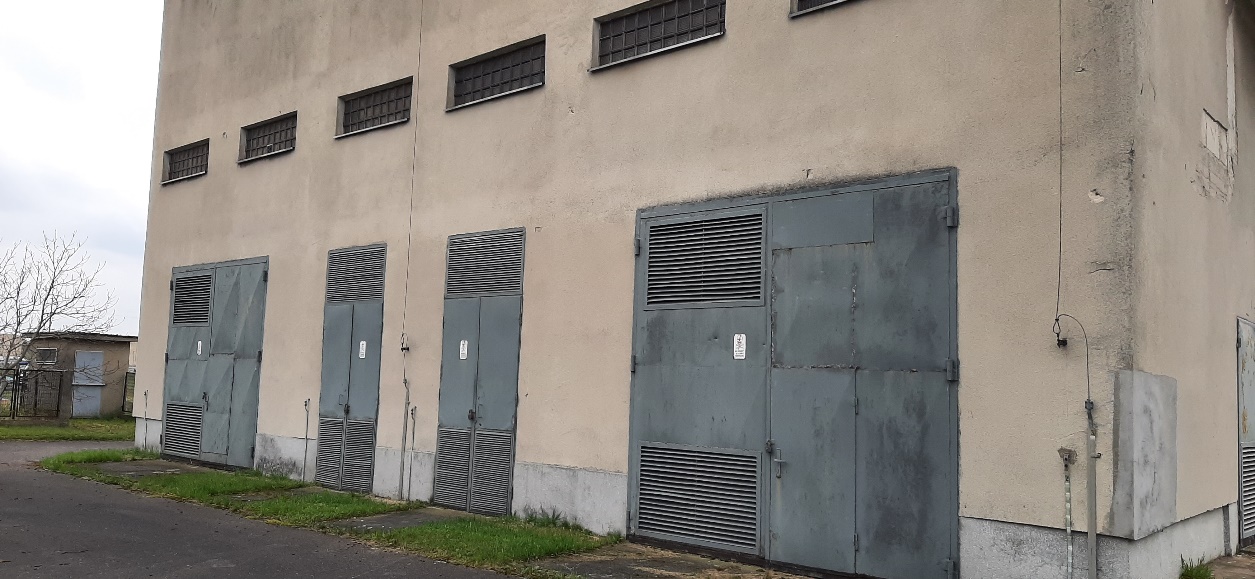 Pompownia Śrem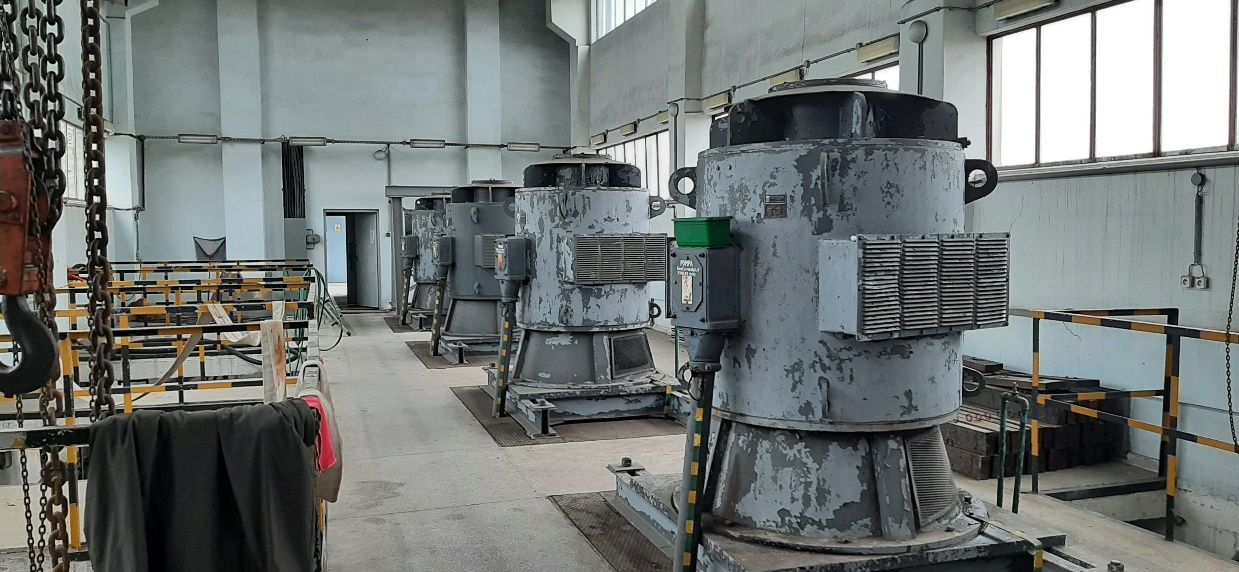 Pompownia Śrem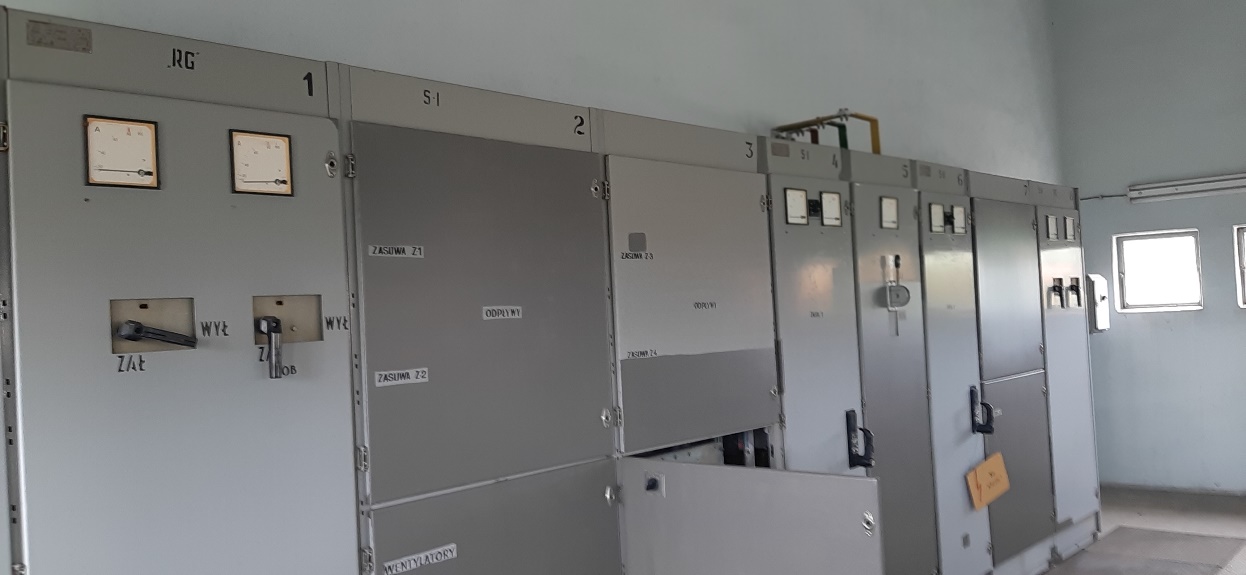 Pompownia Śrem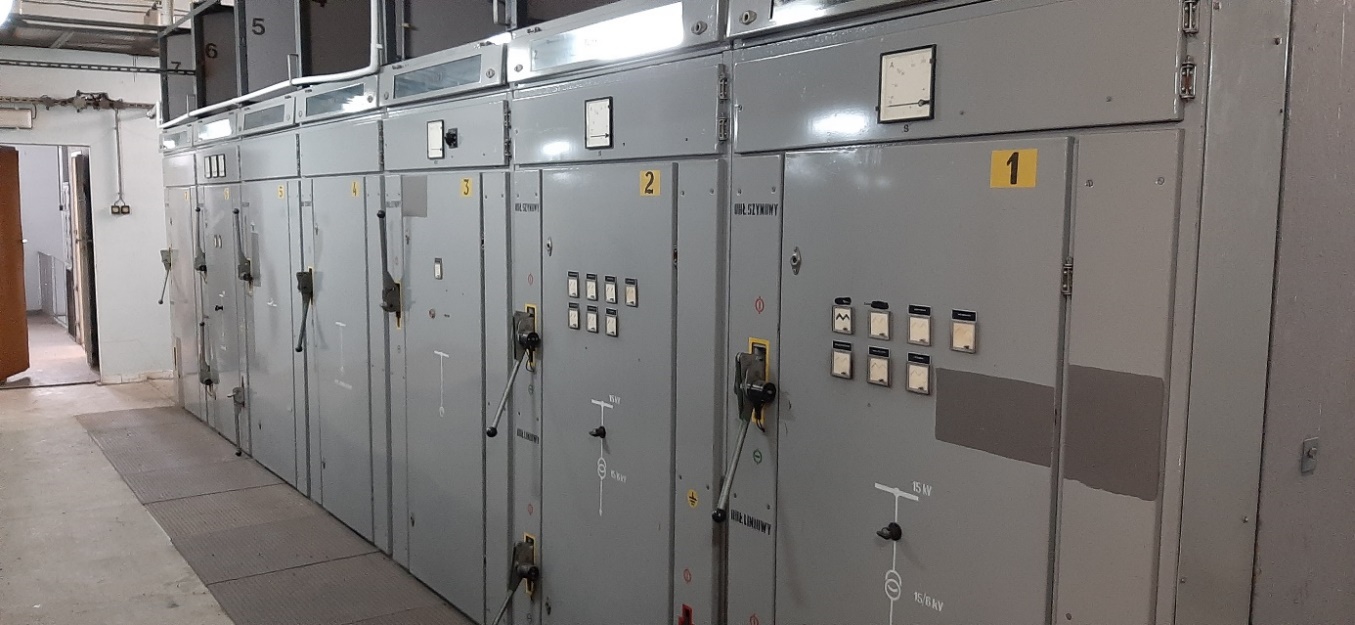 Pompownia ŚremPRZEWOŹNY AGREGAT PRĄDOTWÓRCZY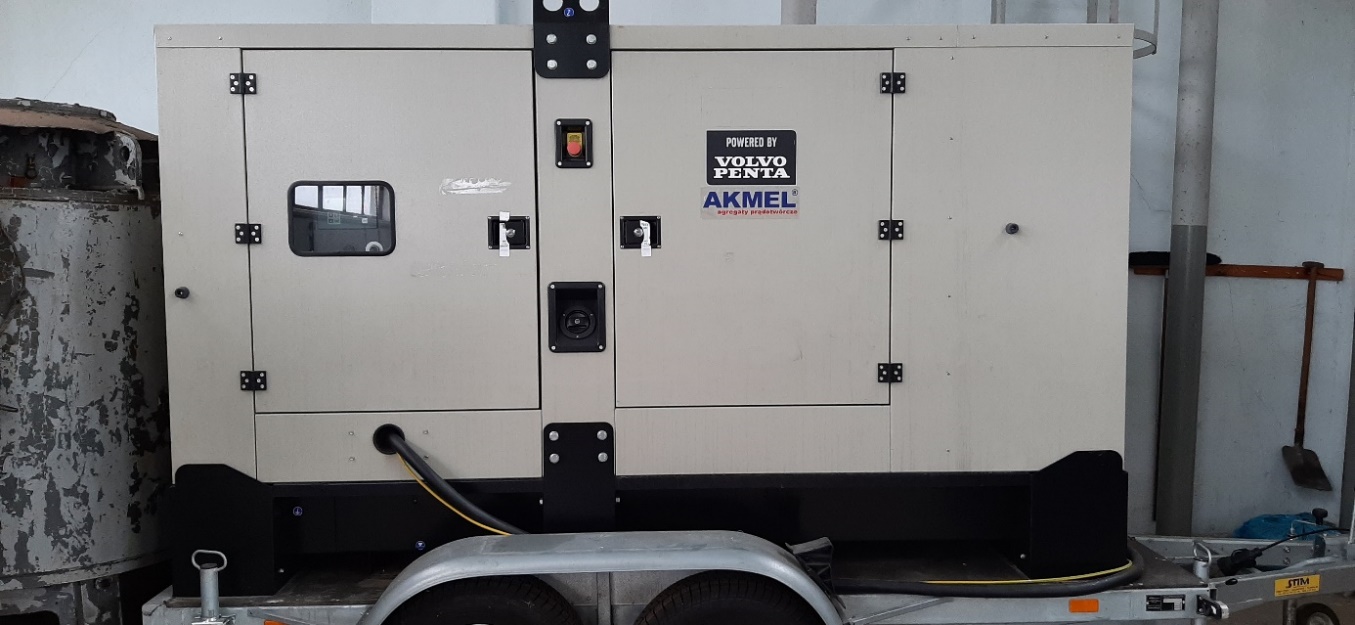 